	                           Grundschulaktionstag am 15. Oktober 2021
	                           Kinder lernen Handball kennen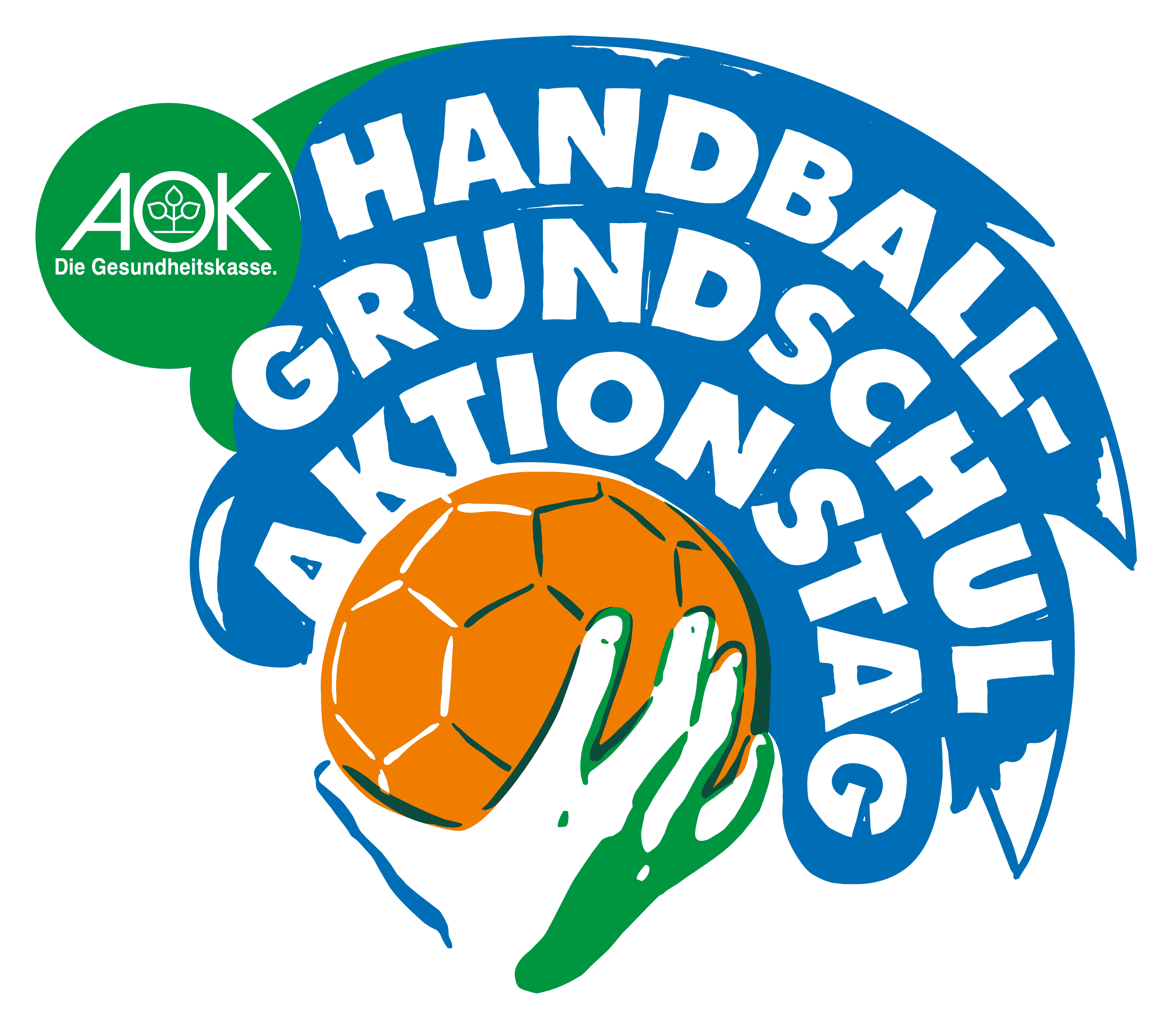 
Ablaufplan, Übersicht09.10 – 09.20 UhrBegrüßungBegrüßungBegrüßungBegrüßungBegrüßungBegrüßungBegrüßungBegrüßung09.20 – 09.30 UhrHandballregel-FilmHandballregel-FilmHandballregel-FilmHandballregel-FilmHandballregel-FilmHandballregel-FilmHandballregel-FilmHandballregel-Film09.35 – 09.45 Uhrgemeinsames Aufwärmengemeinsames Aufwärmengemeinsames Aufwärmengemeinsames Aufwärmengemeinsames Aufwärmengemeinsames Aufwärmengemeinsames Aufwärmengemeinsames Aufwärmen09.50 UhrBeginn Übungen/SpielformBeginn Übungen/SpielformBeginn Übungen/SpielformBeginn Übungen/SpielformBeginn Übungen/SpielformBeginn Übungen/SpielformBeginn Übungen/SpielformBeginn Übungen/SpielformÜbung 1:
Übung 2:
Übung 3:
Übung 4:
Übung 5:
Übung 6:
Spielform 
als Gruppe 1 Spielform 
als Gruppe 209.50 – 10.10 UhrTeam 1Team 2Team 3Team 4Team 5Team 6Team 7Team 810.10 – 10.30 UhrTeam 8Team 1Team 2Team 3Team 4Team 5Team 6Team 710.30 – 10.50 UhrTeam 7Team 8Team 1Team 2Team 3Team 4Team 5Team 610.50 – 11.10 UhrTeam 6Team 7Team 8Team 1Team 2Team 3Team 4Team 511.10 – 11.30 UhrTeam 5Team 6Team 7Team 8Team 1Team 2Team 3Team 411.30 – 11.50 UhrTeam 4Team 5Team 6Team 7Team 8Team 1Team 2Team 311.50 – 12.10 UhrTeam 3Team 4Team 5Team 6Team 7Team 8Team 1Team 212.10 – 12.30 UhrTeam 2Team 3Team 4Team 5Team 6Team 7Team 8Team 112.45 – 13.00 UhrSiegerehrungSiegerehrungSiegerehrungSiegerehrungSiegerehrungSiegerehrungSiegerehrungSiegerehrung